О дате, времени и месте передачи избирательных бюллетеней для голосования на дополнительных выборах депутатов  Совета депутатов Большесейского сельсовета  Таштыпского района Республики Хакасия четвертого созыва назначенных на 10 сентября 2023 года	 В соответствии  с пунктами 11-14 статьи 63  Федерального закона  от 12 июня 2002 № 67 ФЗ « Об основных гарантиях избирательных прав и права на участие в референдуме граждан Российской Федерации», территориальная избирательная комиссия Таштыпского района постановляет:1. Членам территориальной избирательной комиссии Таштыпского района, ответственным за изготовление и организацию доставки избирательных бюллетеней, принять избирательные бюллетени для голосования на  дополнительных выборах депутатов Совета депутатов Большесейского сельсовета Таштыпского района Республики Хакасия четвертого созыва по трехмандатному избирательному округу №№ 2, 3  от полиграфического предприятия  ООО «Журналист» 25  августа 2023 года в 10.00 часов по адресу: г. Абакан, ул. Советская, 71.2.  Членам территориальной избирательной комиссии Таштыпского района, ответственным за изготовление и организацию доставки избирательных бюллетеней, передать по Акту участковым избирательным комиссиям  избирательные бюллетени для голосования 7 сентября 2023 года в 10.00 часов по адресу: с. Таштып, ул. Ленина 35, Малый зал Администрации Таштыпского района.  3. Возложить контроль за исполнением настоящего постановления на секретаря  территориальной избирательной комиссии Таштыпского района Л.Р. Попову.Председатель комиссии			                                   Т.В. МальцеваСекретарь комиссии			                                                  Л.Р. Попова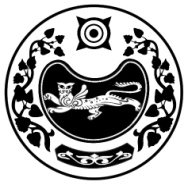 РЕСПУБЛИКА ХАКАСИЯТЕРРИТОРИАЛЬНАЯ 
ИЗБИРАТЕЛЬНАЯ  КОМИССИЯТАШТЫПСКОГО РАЙОНАХАКАС РЕСПУБЛИКАНЫAТАШТЫП АЙМАOЫНЫAОРЫНДАOЫNFБЫO КОМИССИЯЗЫХАКАС РЕСПУБЛИКАНЫAТАШТЫП АЙМАOЫНЫAОРЫНДАOЫNFБЫO КОМИССИЯЗЫПОСТАНОВЛЕНИЕПОСТАНОВЛЕНИЕПОСТАНОВЛЕНИЕ23 августа 2022 года№ 116/713-5                                                                  с. Таштып                                                                  с. Таштып                                                                  с. Таштып